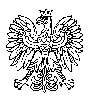 31 WOJSKOWY ODDZIAŁ GOSPODARCZY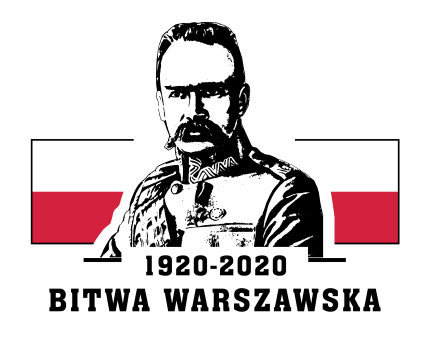 Zgierz, 18 grudzień 2020r.Do WykonawcówINFORMACJA Z OTWARCIA OFERTDziałając na podstawie art. 86 ust. 5 oraz art. 8 ust. 1 ustawy z dnia 29 stycznia 2004r. Prawo zamówień publicznych, zwanej dalej „ustawą Pzp” (tj. Dz. U. z 2019 r. poz. 1843), Zamawiający – 31 Wojskowy Oddział Gospodarczy z siedzibą w Zgierzu, przekazuje poniżej informacje z jawnej sesji otwarcia ofert w postępowaniu o udzielenie zamówienia publicznego na:USŁUGA POLEGAJĄCA NA ODBIORZE ODPADÓW STAŁYCH WRAZ Z ICH PÓŹNIEJSZYM ZUTYLIZOWANIEM LUB WYKORZYSTANIEM Z TERENÓW KOMPLEKSÓW WOJSKOWYCH ADMINISTROWANYCH PRZEZ 31 WOGNR SPRAWY: 10/ZP/21Jawne otwarcie ofert odbyło się w dniu 18 grudnia 2020 r. o godzinie 1020 w siedzibie Zamawiającego – 31 Wojskowym Oddziale Gospodarczym w Zgierzu, przy 
ul. Konstantynowskiej 85, budynek nr 3, Sala Konferencyjna.Zgodnie z art. 86 ust. 3 ustawy Pzp, bezpośrednio przed otwarciem ofert Zamawiający podał kwotę jaką zamierza przeznaczyć na sfinansowanie zamówienia: 2 060 460.58 zł. (słownie: dwa miliony sześćdziesiąt złotych i 58/100, w tym na:Zadanie 1 –    553 367.95 złZadanie 2 –    440 524.89 zł   Zadanie 3 –    822 515.36 złZadanie 4 –      90 854.98 złZadanie 5 –    135 062.71 złZadanie 6 -       18 134,68 złW wyznaczonym terminie tj. do dnia 18 grudnia 2020 r. do godziny 1010 złożono 
3 oferty. Zgodnie z art. 86 ust. 4 ustawy Pzp, Zamawiający podał nazwy firm oraz adresy wykonawców, a także informacje dotyczące ceny, terminu wykonania i warunków płatności zawartych w ofertach tj.: Zgodnie z art. 24 ust. 11 ustawy Pzp, Wykonawcy w terminie 3 dni od dnia zamieszczenia niniejszej informacji z otwarcia ofert przekażą Zamawiającemu oświadczenie o przynależności lub braku przynależności do tej samej grupy kapitałowej, o której mowa w art. 24 ust. 1 pkt 23 ustawy Pzp. Wraz ze złożeniem oświadczenia, Wykonawca może przedstawić dowody, że powiązania z innym Wykonawcą nie prowadzą do zakłócenia konkurencji 
w postępowaniu o udzielenie zamówienia publicznego.Wzór oświadczenia można pobrać ze strony Zamawiającego - 
www.platformazakupowa.pl/pn/31wog  	                                                                                 Z upoważnieniaKIEROWNIK ZAMOWIEŃ PUBLICZNYCHRenata ZAKRZEWSKAM. Morawska-Raczyńska /SZP/ 261 442 18518.12.2020 r.T 11/14 B5Numer ofertyNazwa i adres WykonawcyNumer zadania /Wartość brutto oferty/ w złotych /Ilość osób zatrudnionych na podstawie umowy                  o pracęWarunki płatnościZADANIE NR 1ZADANIE NR 1ZADANIE NR 1ZADANIE NR 1ZADANIE NR 11/10/ZP/21ENERIS Surowce S.A.ul. Zagnańska 232 a25-563 Kielce613 525,6410 osób i więcejPrzelew 30 dni3/10/ZP/21Zakład Usług Komunalnych „HAK” Stanisław Burczyńskiul. Próchnika 2597-300 Piotrków Trybunalski719 342,640 osóbPrzelew 30 dniZADANIE NR  2ZADANIE NR  2ZADANIE NR  2ZADANIE NR  2ZADANIE NR  22/10/ZP/21PreZero Service Centrum sp.  Z o.o.Ul. Łąkoszyńska 12799-300 Kutno434.042,060 osóbPrzelew 30 dniZADANIE NR  3ZADANIE NR  3ZADANIE NR  3ZADANIE NR  3ZADANIE NR  32/10/ZP/21PreZero Service Centrum sp.  Z o.o.Ul. Łąkoszyńska 12799-300 Kutno858.709,2710 osób i więcejPrzelew 30 dniZADANIE NR 4ZADANIE NR 4ZADANIE NR 4ZADANIE NR 4ZADANIE NR 41/10/ZP/21ENERIS Surowce S.A.ul. Zagnańska 232 a25-563 Kielce  101 776,441 osobaPrzelew 30 dniZADANIE NR 5ZADANIE NR 5ZADANIE NR 5ZADANIE NR 5ZADANIE NR 52/10/ZP/21PreZero Service Centrum sp.  Z o.o.Ul. Łąkoszyńska 12799-300 Kutno126.842,1110 osób i więcejPrzelew 30 dniZADANIE NR 6ZADANIE NR 6ZADANIE NR 6ZADANIE NR 6ZADANIE NR 6